LOGOPEDSKE VJEŽBE (Anja Slovenc), 01.04.2021. ZADATAK: Dolazi nam Uskrs. Na papir nacrtaj nekoliko jaja. Primjer: 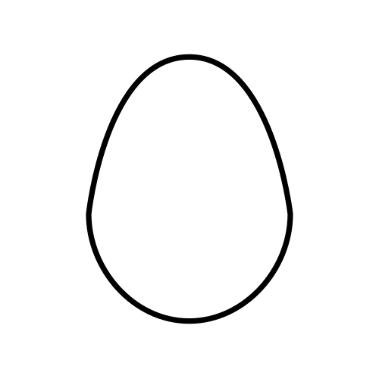 Zatim oboji jaja.Uputa roditeljima: Neka P. zatraži od Vas bojicu određene boje uz pomoć sličica boja koje su ispod ovog teksta. Pokažite mu bojice. Zatim mu pokažite sličice. Pitajte ga: „Koju boju želiš?“ i ponovo ga usmjerite na slike. Neka Vam pokaže bojicu koju želi. Zatim neka pažljivo oboji svoje pisanice u boje koje želi.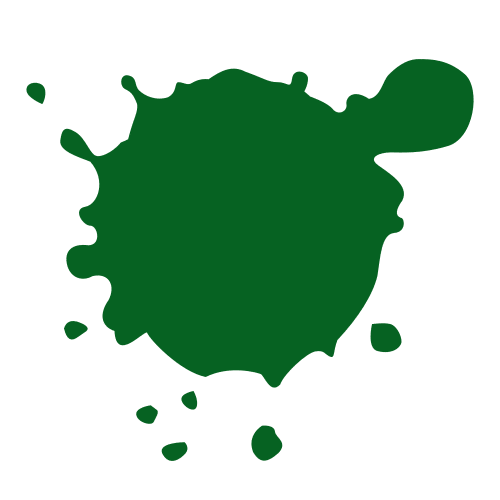 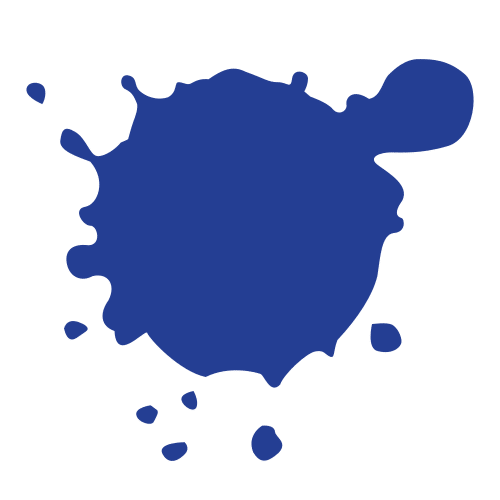 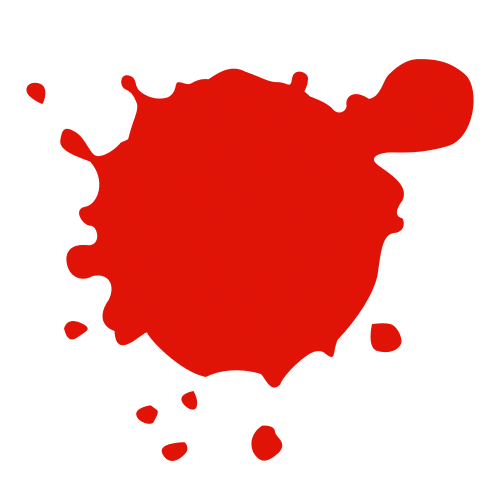 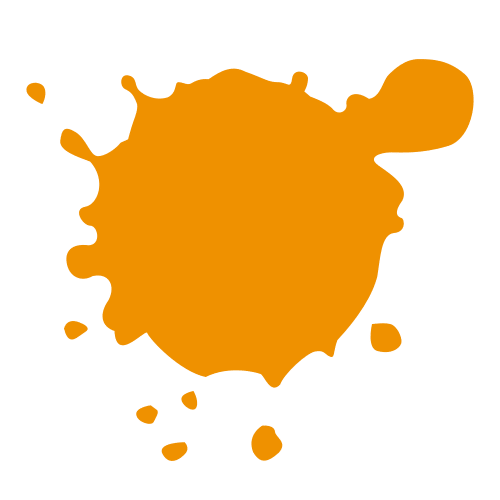 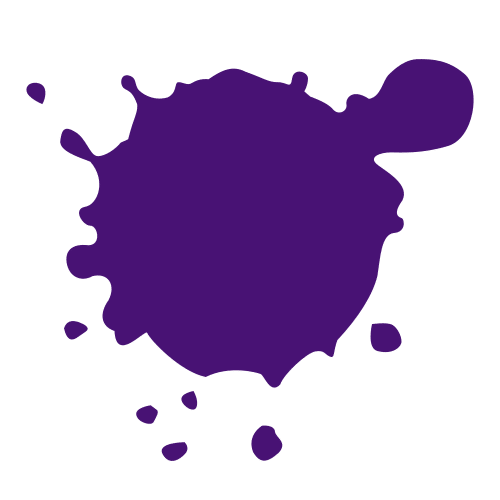 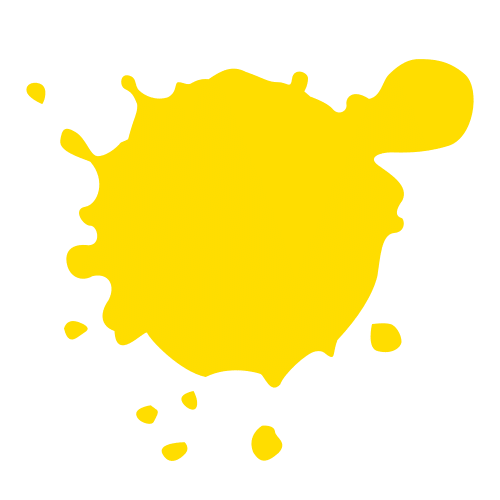 	Izvor slika: Arasaac